УВАЖАЕМЫЕ РОДИТЕЛИ!МЫ РАБОТАЕМ НАД ТЕМОЙ«Птицы осенью» с  25.10.21 – 29.10.21г.Для того чтобы, дети лучше усвоили материал, родителям рекомендуется:Задание 1.пойти вместе с ребенком на прогулку в парк или на улицу, чтобы понаблюдать за птицами, показать ребенку зимующих птиц: синицу, голубя, воробья, ворону. При этом следует обратить внимание ребенка на окраску птиц, объяснить, что эти птицы не улетают на зиму, а остаются зимовать;рассказать, где они живут и чем питаются;обратить внимание ребенка на то, какие птицы часто прилетают во двор. Желательно покормить птиц вместе с ребенком.Задание 2.Рассмотреть зимующих птиц на иллюстрациях в книгах и журналах.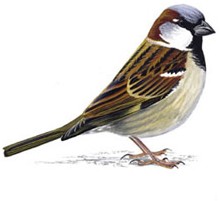 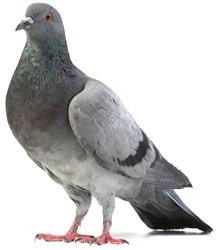 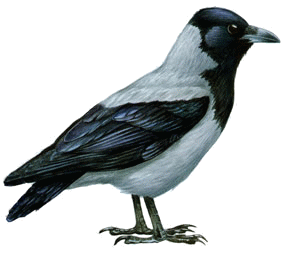 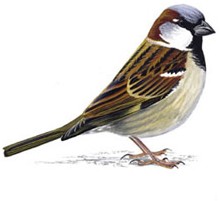 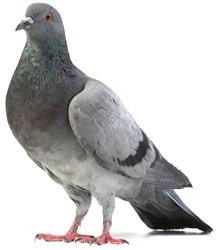 Задание 3.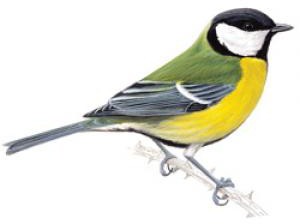 Поиграйте в дидактические игры:«Кто как голос подает?» Ворона — «как-кар» — она каркает, воробей — ...«Сложи картинку» (разрезную из частей; из кубиков).«Угощение для птиц» (рассыпьте на столе фасоль и горох; предложите малышу рассортировать их).Задание 4.Поиграйте с ребенком в игру «Доскажи словечко» (помогите ребенку отгадать загадки, по возможности выучите одну):К нам в окно зимой стучится Желтогрудая - … (синица)Почернели без листвы всех деревьев кроны. Украшают их теперь только лишь … (вороны)Чик-чирик! К зернышкам прыг! Клюй, не робей! Кто это?	(воробей)Задание 5.«Где сидит птичка?»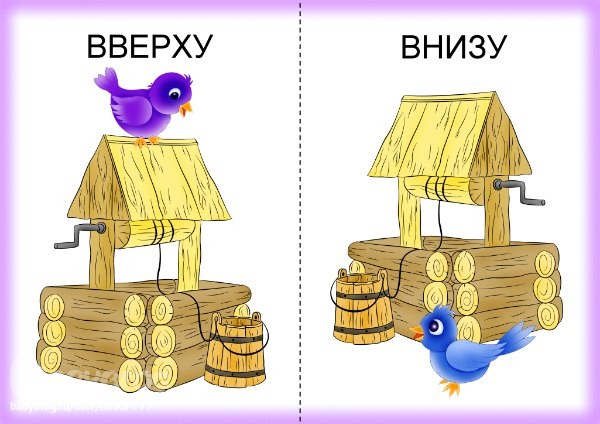 